software de aplicación ejecutivoUnidad 1 / Conceptos básicos Subtemas Sistemas de información.Definición.Clasificación.CONCEPTOS:Dato.-El dato es una representación simbólica (numérica, alfabética, algorítmica etc.), un atributo o una característica de una entidad. El dato no tiene valor semántico (sentido) en sí mismo, pero si recibe un tratamiento (procesamiento) apropiado, se puede utilizar en la realización de cálculos o toma de decisiones .Información.- En sentido general, la información es un conjunto organizado de datos procesados, que constituyen un mensaje que cambia el estado de conocimiento del sujeto o sistema que recibe dicho mensaje. Desde el punto de vista de la teoría general de sistemas cualquier señal o input capaz de cambiar el estado de un sistema constituye un pedazo de información .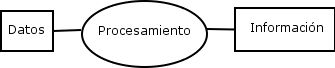 Sistema de información.- Un sistema de información (SI) es un conjunto de elementos orientados al tratamiento y administración de datos e información, organizados y listos para su posterior uso, generados para cubrir una necesidad (objetivo) .Cualquier sistema o subsistema de equipo de telecomunicaciones o computacional interconectados y que se utilicen para obtener, almacenar, manipular, administrar, mover, controlar, desplegar, intercambiar, transmitir o recibir voz y/o datos, e incluye tanto los programas de computación ("software" y "firmware") como el equipo de cómputo .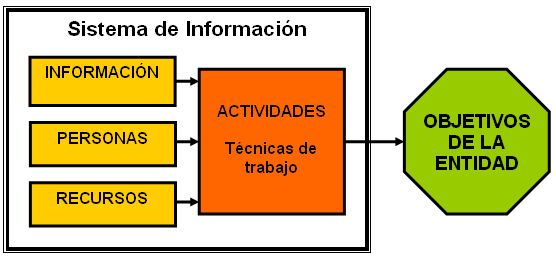 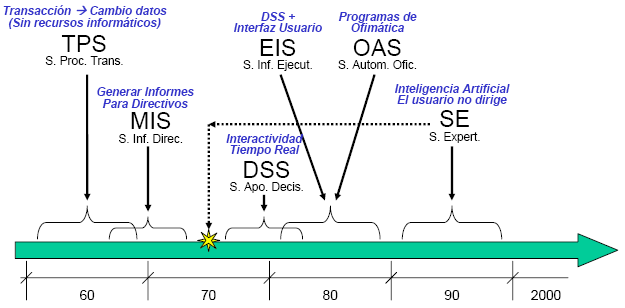 Actividad No.3FORMA DE TRABAJO: IndividualTIEMPO ESTIMADO:50 minOBJETIVO:OBJETIVO:OBJETIVO:OBJETIVO:Definir y clasificar los sistemas de información.Definir y clasificar los sistemas de información.Definir y clasificar los sistemas de información.Definir y clasificar los sistemas de información.ACTIVIDAD:ACTIVIDAD:ACTIVIDAD:ACTIVIDAD:Usar medio de información con presentador de diapositivas, procesador de textos y libros. Usar medio de información con presentador de diapositivas, procesador de textos y libros. Usar medio de información con presentador de diapositivas, procesador de textos y libros. Usar medio de información con presentador de diapositivas, procesador de textos y libros. FORMA DE ENTREGA:FORMA DE ENTREGA:FORMA DE ENTREGA:FORMA DE ENTREGA:Firma en cuaderno de apuntesFirma en cuaderno de apuntesFirma en cuaderno de apuntesFirma en cuaderno de apuntes